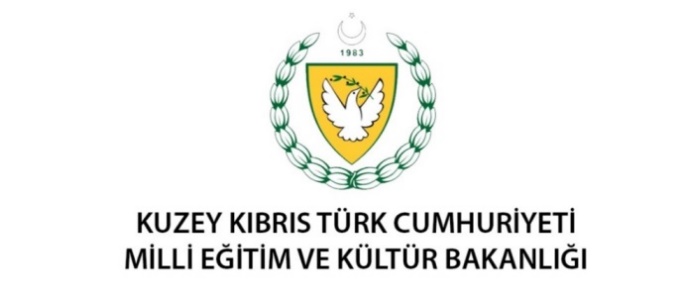 DerslerKGS-2MatematikÖlçmeZamanGeometriSimetriÖrüntü ve SüslemelerKare, Dikdörtgen, Eşkenar DörtgenSayılar ve İşlemlerKesirlerDoğal Sayılarda 4 İşlem ProblemleriFen ve TeknolojiMadde ve ÖzellikleriIşık ve SesSosyal BilgilerToplumsal KurumlarÜlkemizin KonumuTürkçeAşağıda verilen temalarla ilgili olarak okuma ve okuduğunu anlama bilgisi ve dil bilgisi konuları:Tema 2: Ülkemiz ve Kültürel DeğerlerimizParagraf, paragrafta anlam, paragrafta yapı,Ses, harf ve alfabe,Tema 3: Duygularımızİsimler (adlar),İsmin halleriİsim tamlamalarıTema 4: İletişimZamirler, sıfatlarİngilizceUnit4: Amazing Animals   Lexis:        - Numbers:  1-1000 Animals:  dog, cat, horse, snake, fish, bird, elephant, lion, rabbit, parrot, donkey, hippo, turtle, dinosaur, mouse, bee, butterfly, ladybird, hamster, tiger, giraffe, cow, sheep, goat, ant, crocodile, whale, shark, fly, bear, camel, deer, lizard, owl, penguin, sea lion, shark, toucan, canary, goldfish, hamster, snail, chamelon, polar bear, frog, swan, octopus.Feelings related to physical complaints:   headache,  tummy ache, earache, backache, toothache, bruise, broken leg, cut, cough,  cold, flu, temperature, allright, terrible, ill, well, decay, bacteria, germ.Habitats: Desert, forest, ice and snow, jungle, lake, mountain, ocean, rainforest.Verbs: balance, change, clap, climb, do tricks, fly, hide, run, share, sing, stop, swim, try, wait.Use of language: can/can’tLinker: becauseUnit 5: Wonderful Weather!Lexis:Months: January, February, March, April, May, June, July, August, September, October, November, December.Seasons: Spring, Summer, Autumn, Winter.Colours:  red, orange, yellow, green, blue, white, purple, pink, black, brown, grey, light .../dark... gold, silver.Clothes:  shirt, skirt, trousers, socks, shoes, dress, hat, jeans, shorts, blouse, coat, cardigan, jumper, track suit, trainers, boots, gloves, scarf, sandals, raincoat, sunglasses.Points of compass:  North, South, East, West.Weather: rain(y), sky, wind(y) sunny, cloudy, cool, snow(y) hot, cold, warm. Flora and fauna:  field, trees, flowers, root, leaf/ leaves, rose, daisy, Jasmine, poppy, olive, date, grape wine, grass, cactus, tulip.Verbs: build, complete, don’t litter, enjoy, have fun, need, pick up (trash),  plant a tree, rain, recycle, re-use, save energy, snow, take.Use of language: Past Simple’to be’ (+)(-)(?)Comparatives of short adjectives and two syllable adjectives ending in –y (happy, windy, cloudy etc.)Time words: today, yesterday, last(night)